2018年全国二级建造师执业资格考试《市政公用工程管理与实务-模拟一》考试时间：180分钟                                  满分为120分单项选择题（共20题，每题1分，每题的备选项中，只有1个最符合题意）。1. 下列关于各城镇道路等级设置分隔带的说法，应设置分隔带的是（   ）快速路主干路次干路支路2. 当期工紧时，最适宜淤泥质粘性土路基的处理方法是(   )A.重锤强夯　　B.振动压实　　C.水泥搅拌桩　　D.真空预压3. 下列路面基层材料中，早期强度高的是(   )．A．二灰稳定土
B．石灰稳定土C．水泥稳定土
D．二灰稳定土4. 采用土工合成材料加筋，以减少路基与构造物之间的不均匀沉降的方式是（   ）A. 路堤加筋B. 台背路基填土加筋C. 过滤与排水D. 路基防护5. 混凝土浇筑完成后应及时进行养护,养护时间应根据混凝土（    ）增长情况而定A. 早期强度B. 初凝时间C．设计强度D. 弯拉强度6. 桥下线路路面至桥跨结构最下缘之间的距离是（   ）A. 桥下净空高度B. 桥梁高度C. 计算跨径D. 总跨径7. 锚垫板与预应力筋（或孔道）在锚固区及其附近应相互垂直。后张构件锚垫板上宜设（   ）A. 灌浆孔B. 排气孔C. 排水孔D. 溢流孔8. 某项目一次进厂80套锚具，至少应取（    ）套做硬度检查。A.  4      B.  5   C.  8    D.  109. 关于钢板桩围堰施工的说法,错误的有( )。A. 接长的钢板桩，其相邻两钢板桩的接头位置应上下错开。B.在粘土层施工时应使用射水下沉方法　　C.钢板桩的锁扣应用止水材料捻缝　　D.施打时应由导向设备，可周转重复使用　　E.施打顺序一般从下游向上游合龙10. 站台面积利用率高、提升设施共用，能灵活调剂客流、使用方便、管理较集中的站台是（   ）岛式站台圆形椭圆形侧式站台11. （   ）主要承受基坑开挖卸荷所产生的土压力和水压力，并将此压力传递到支撑，是稳定基坑的一种施工临时挡墙结构  A, 板（桩）墙B. 冠梁C. 支撑D. 预应力锚固12. 下列关于钢板桩围护结构的说法，错误的是（   ）钢板桩强度高，桩与桩之间的连接紧密，隔水效果好，可重复使用，在地下水位较低的基坑中采用较多由于地铁施工时基坑较深，为保证其垂直度且方便施工，并使其能封闭合龙，多采用帷幕式构造刚度小，变形大，与多道支撑结合，在软弱土层中也可采用采用冲击式打桩机施工，可回收重复使用13. （   ）直接影响基坑稳定的重要因素基坑的深度基坑的边坡坡度基坑内的地下水基坑有无围护结构14. 土体加固的（    ）一般多布置在基坑周边阳角位置或跨中区域墩式加固裙边加固抽条加固格栅式加固15. （    ）只适用于中砂以上的砂性土和有裂隙的岩石A. 渗透注浆B. 劈裂注浆C. 压密注浆D. 电动化学注浆16. 高压喷射注浆的主要材料为水泥，对于无特殊要求的工程，宜采用强度等级为（）42.5级及以上的普通硅酸盐水泥37.5级道路硅酸盐水泥矿渣硅酸盐水泥火山灰质硅酸盐水泥17. 下列关于降水系统的布设要求，说法错误的是（   ）A. 面状降水井点宜沿降水区域周边呈封闭状均匀布置，距开挖上口边线不宜小于2mB. 线状、条状降水井宜采用单排或双排布置，两端外延条状降水井点围合区域为宽度1-2倍布置降水井C. 在运土通道出口两侧应增设降水井D. 当降水区域远离补给边界，地下水流速小，可等间距布置降水井，反之，流速较大，可适当减小降水井点间距18. 井点系统的平面布置应根据降水区域平面形状、降水深度、地下水的流向以及土的性质确定，可布置成(    )条形环形、U 形单排线形双排线形19. 适用于黏性土、粉土、砂土土质的隔水方法的是（  ）高压喷射注浆法冻结法地下连续墙注浆法20. 下图是喷锚暗挖法中CD法的施工方法示意图，正常的施工顺序是（ ）。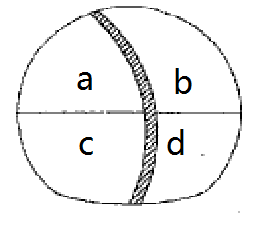 a→b→c→da→c→b→dc→d→a→bc→a→b→d二、多项选择题(共10题，每题2分。每题的备选项中，有2个或2个以上符合题意，至少有1个错项。错选，本题不得分；少选，所选的每个选项得0.5分) 1. 关于钢筋现场绑扎的过程，正确的是（   ）A. 钢筋的交叉点应采用绑丝绑牢，必要时可辅以点焊B. 钢筋网的外围两行钢筋交叉点应全部扎牢，双向受力的交叉点可间隔交错扎牢C. 箍筋弯钩叠合处，应位于梁和柱角的受力钢筋处，并错开设置D. 矩形柱角部竖向钢筋的弯钩平面与模板面的夹角应为45°E. 钢筋骨架的多层钢筋之间，应用短钢筋支垫，确保位置准确2. 关于预应力钢铰线张拉的说法，正确的是(   )。A．长28m梁直线预应力钢绞线可采用一端张拉方式B．构件混凝土强度不得低于设计值的75％C．当设计无要求时，张拉顺序可采用对称张拉D．工作人员可站在张拉千斤顶后面随时观察张拉情况E. 张拉前应根据设计要求对孔道的摩阻损失进行实测，以便确定张拉控制应力值，并确定预应力筋的理论伸长值3. 下列关于预应力筋在安装时的作业内容，正确的是（   ）预应力筋可以在浇筑混凝土之前穿束，也可浇筑后穿束预应力筋为钢绞线时，需要逐根将钢绞线穿入管道采用蒸汽养护的结构，需要养护完成后安装预应力筋预应力筋安装后要采取防锈或防腐措施，防止产生锈蚀和腐蚀。同束预应力筋内，应采用强度相等的预应力材料，编束时不得缠绕4. 下列关于梁板装配起吊要求的表述，正确的是（   ）装配式桥梁构件在脱底模、移运、堆放和吊装就位时，混凝土的强度不应低于设计要求的吊装强度，一般不应低于设计强度的80%吊运方案应对各受力部分的设备、杆件进行验算，特别是吊车等机具的安全性验算钢梁经过验算不超过容许应力时，可采用人字千斤绳起吊 吊装时构件的吊环应顺直，吊绳与起吊构件的交角小于60°时，应设置吊架或吊装扁担吊装属于专项方案，需要进行专家论证【参考答案】：BCDE5. （   ）是基坑底部产生隆起的主要原因围护结构插入坑底土层深度不足基坑底部存在承压水头基坑周围地层移动基坑顶部存放大量施工动载坡面防护不到位6. 下列（    ）适用于浅埋暗挖、进出工作井地段和岩体松软破碎地段，用于地表预加固地层的措施。A. 管棚B. 中空注浆锚杆、C. 树脂锚杆、D. 自钻式锚杆、E. 砂浆锚杆和7. 下列（   ）属于水处理的深度处理方法A, 生物膜法B. 活性炭吸附法C. 臭氧氧化法D. 化学氧化法E. 吹脱法8. 关于无粘结预应力筋的施工要求，错误的是（   ）A. 预应力筋外包层材料，应采用聚乙烯或聚氯乙烯B. 每段无粘结预应力筋的计算长度应考虑加入一个锚固肋宽度及两端张拉工作长度和锚具长度C. 应在浇筑混凝土前安装、放置；浇筑混凝土时，严禁踏压、撞碰无粘结预应力筋、支撑架以及端部预埋件D. 无粘结预应力筋不应有死弯，有死弯时必须切断E. 张拉段无粘结预应力筋长度大于25m时，宜采用一端张拉9. 下列不开槽管道施工的方法中，施工精度低的是（   ）A. 顶管B. 定向钻C, 夯管D.盾构浅埋暗挖法10. 下列关于供热管道安装焊接的方法，错误的是（    ）A. 管道安装顺序：先安装干管，再安装检查室，最后安装支线B. 钢管对口时，纵向焊缝之间应相互错开100mm弧长以上，管道任何位置不得有十字形焊缝；C. 对接管口时，应在距接口两端各200mm处检查管道平直度，允许偏差为0~1mm，在所对接钢管的全长范围内，最大偏差值不应超过20mmD. 管道支架处不得有环形焊缝E. 在螺旋管、直焊缝焊接的纵向焊缝进行定位焊三、案例题  (共四题，每题20分，计80分)案例一：某桥梁工程由某公路建设工程公司中标承建。该桥梁下部结构为中1.2m钻孔灌注粧，上部结构采用悬臂法施工(示意图如下)。
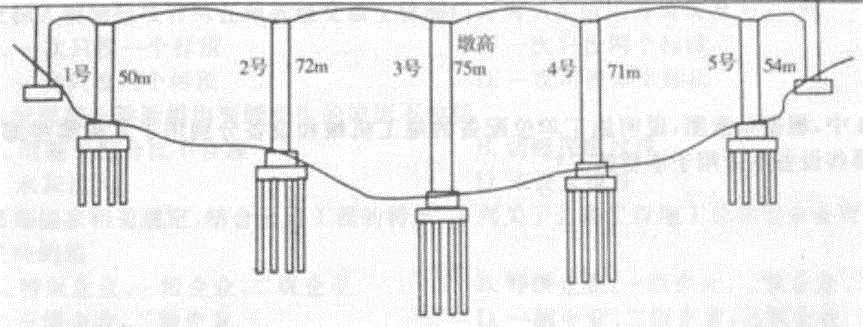 
施工过程中发生如下事件：
事件1:施工中，根据灌注混凝土的实际情况，项目部及时采取了相应措施：
（1）考虑到灌注时间较长，在混凝土中加入缓凝剂。为避免混凝土离析，混凝土坍落度控制在10〜15cm。
（2)首批混凝土灌注后埋置导管的深度为1.2m，在随后的灌注过程中，导管的埋置深度为1.5m。
(3)当灌注到27m时，导管挂在钢筋骨架上，施工人员采取了强制提升的方法；
之后继续灌注混凝土直到完成。养生后经检测发现断桩。
事件2:项目经理部决心精心组织、科学施工，搞好现场技术质量管理，做了包括如下环节的工作：
(1)项目经理部由总工程师组织进行了技术交底；
(2)项目部接受导线控制点、水准控制点的桩位后，及时复测，将复测结果报勘察 设计单位批准。
事件3:施工单位为本桥配置了以下主要施工机械和设备：反循环钻机、混凝土高压泵、混凝土搅拌站、塔吊、载人电梯、悬臂式掘进机、架桥机、预应力张拉成套设备、爬模设备、钢模板、钢护筒、挂篮设备。【问题】
1、事件1中，请指出采取的三条措施是否正确?如不正确，请指出并改正。（逐条回答）2、事件2中，项目经理部工作有不妥之处，请改正。
3、事件3中，根据示意图，说明施工单位配备的施工机械和设备分别用于本桥哪些部位的施工?哪些设备不适用于本桥施工？ 【参考答案】1.（1）混凝土塌落度控制在10-15cm不正确；改正：控制在180-220mm   (2) 首批混凝土灌注后埋置导管的深度为1.2m，在随后的灌注过程中，导管的埋置深度为1.5m不妥； 改正：首批混凝土灌注后埋置导管的深度为1m，在随后的灌注过程中，导管的埋置深度为2-6m(3) 导管挂在钢筋骨架上，施工人员采取了强制提升的方法不妥；改正：导管随浇筑、随提升2. 项目经理部由总工程师组织进行了技术交底不妥：改正：应由项目技术负责人组织施工全体人员进行书面技术安全交底，签字、归档、盖章3. 适合本桥：：反循环钻机、混凝土高压泵、混凝土搅拌站、塔吊、悬臂式掘进机、预应力张拉成套设备、钢模板、钢护筒、挂篮设备不适合本桥：载人电梯、爬模设备、架桥机、案例二：某项目部中标某道路工程，其中道路基层为18cm厚石灰土和40cm厚水泥稳定碎石，20cm厚沥青混凝土面层；工期自4月30日开工，至次年6月10日完工，在施工基层结构时，项目部按照施工计划，拟将其安排在10月1号-12月10之间完成；在进行石灰土基层施工时，发现块灰没有进行消解，随即安排工人在施工过程中边消解边使用，对不能消解的块灰，采取3cm的方孔筛进行筛选，符合要求的使用；在进行基层施工时，遇到突如其来的阵雨，有少许路段存在未碾压的受雨淋的料层存在，为此项目部采取相关措施进行了处理；【问题】1对于施工基层结构时，项目部拟定的时间段有无不妥之处？2沥青混凝土面层的主控检测项目除沥青材料外，还包括哪些方面？3对于基层施工中，受雨淋的料层应如何处理？请简要说明道路基层施工雨期施工要求？4背景中块灰未消解，对于项目部的做法，可有不妥之处？【参考答案】施工过程存在冬期施工；水泥稳定碎石基层应在冬期到来前0.5-1个月前完成，石灰土基层应在冬期到来前1-1.5个月前完成；混合料、厚度、压实度、弯沉值掺加石灰土重新拌合、确认配合比设计；掌握天气预报、搭设罩棚、设置排水沟、截水沟、集水井、及时检查、损坏及时修复4.在施工前完成消解，并使用1cm方孔筛进行筛； 案例三：某项目部中标一泥质防渗的大型垃圾填埋场，设计日消纳量尾1000t。在施工时发生如下事件：事件一：在采购膨润土时，材料管理部经招标方式选择了供应商，并核验三证后，确定材料合格，采购400t的材料；事件二：技术部门根据现场的结果和以往的经验，确认掺加5%的膨润土，进行防渗层的施工；事件三、在冬期进行HDPE膜铺设过程中，采取自下而上方式铺贴，作业过程中，对每一片HDPE膜在铺设的次日进行焊接，并在焊缝的位置记录了焊接的编号、焊接人员的编号后经项目经理批准后进行归档；【问题】1对于事件一项目部的做法是否正确？2对于事件二项目部的做法是否正确？3泥质防水层的质量检验项目是什么？4. 对于事件三中说的做法存在哪些不合理之处？请说明理由？5. 请补充完整HDPE膜生产焊接还存在哪些记录？【参考答案】不合格；除检查三证，还需对膨润土在监理工程师见证下取样、复测合格后使用；不正确，不能通过经验确定，应经试验确定；压实度和渗水试验采取自下而上方式铺贴，作业过程中，对每一片HDPE膜在铺设的次日进行焊接不妥；改正：采取从上到下滚铺方式、当日铺设应当日焊接还缺少：焊接设备编号、焊接温度、环境温度、焊接速度、接缝长度、日期、时间案例四：2月份，某一总承包单位承接一个现浇预应力桥梁工程，工期总长180d，主桥长490m，桥宽40m,采用悬臂浇筑法施工，需现场浇筑，进行预应力施工，两侧桥台采用满堂支架法施工，模板支架施工前有详细的施工专项方案，专项方案经过了强度验算后，经项目经理批准后，分包给专业公司；施工过程中发生如下事件：事件一：工程所用的预应力材料钢绞线材料总重量400t，由甲方提供，入场验收时，分成5批进行验收，经抽取5%检验外形、尺寸、表面质量后，采用1mm的量具验收钢绞线的伸直性，发现与标准值存在偏差，质检员反馈至主管人员，考虑到为甲方所供，偏差可以接受，直接判定放行使用。事件二：施工过程中，现场的千斤顶损坏，随即从合格供应商处购买一新型千斤顶，因存在三证，且有厂家校准证书，项目经理决定，可与现场的油泵配套使用； 事件三：施工到中跨时，预留部分A区域进行最终合龙，合龙正值夏季，温度达到了35℃,合龙前端两侧混凝土等级为C35;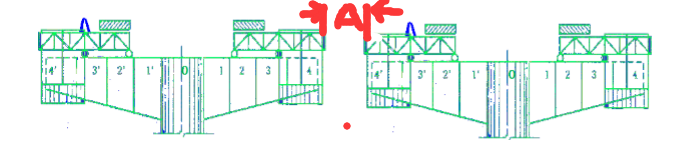 【问题】1请补充模板支架的专项方案完整性，并分析其专项方案审批不合理之处，并改正；2指出事件一中，钢绞线验收不合理之处？从技术和管理角度纠正其不合理；3事件二中，现场临时新增使用的千斤顶使用是否正确？为什么？4指出事件三中A的长度应为多少？合龙过程中存在哪些错误，合龙端混凝土强度等级至少为何等级？5施工过程中，对合龙前段高程应检测哪些项目？【参考答案】    1.缺少刚度、稳定性验算；2.不合理：专项方案直接经项目经理批准后，分包给专业公司；纠正：专项方案由施工单位编制，邀请专家论证，按照专家意见修改方案，报企业技术负责人、总监理工程师、建设单位项目负责人签字盖章后执行；1.不合理：钢绞线总量400t，验收分5批；      纠正：技术：钢绞线每批验收不得大于60t，应分7批进行验收；2. 不合理：钢绞线抽取5%检验外形、尺寸、表面质量后，采用1mm的量具验收钢绞线的伸直性纠正：应逐盘检验外形、尺寸、表面质量，再从每批任取3盘，从每盘任一端截取一根进行钢绞线伸直性检验     3. 不合理：考虑到甲方所供，不合格直接放行       纠正：不合格报废，从该批未试验的钢绞线取双倍数量复验伸直性试验不正确；纠正：千斤顶与与之配套的压力表应送有资质的检测机构校准，需配套使用、配套校准1.A为2m;2.合龙宜在一天中气温最低时进行，可安排夜间施工；3.混凝土强度等级C40挂篮前端的垂直变形值、预拱度设置、施工中已浇筑的实际高程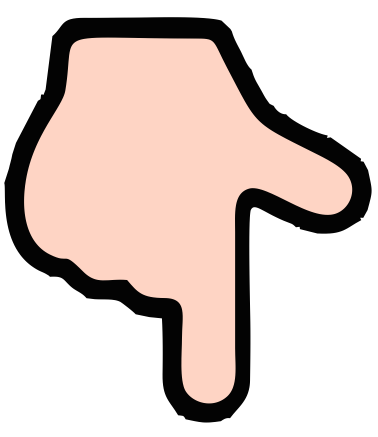 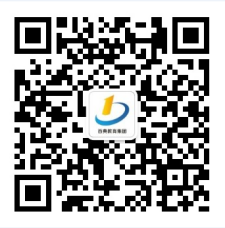 单选题（共20分）多选题（共20分）案例题（共80分）总分核分人得分